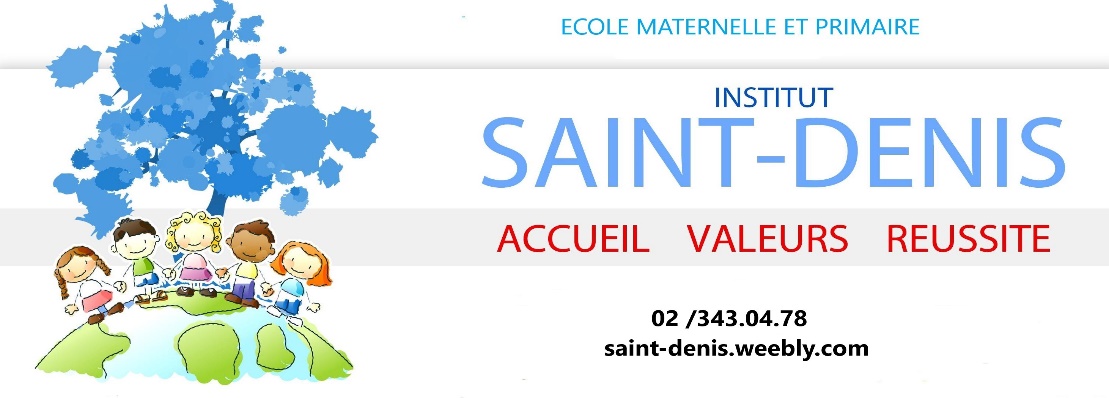 Chers parents,C’est reparti pour une nouvelle année scolaire !La réforme des rythmes scolaires est le grand changement de cette année. Sur notre site, vous trouverez le nouveau calendrier.Merci d’aller régulièrement voir sur le site « saint-denis.weebly.com » les informations régulièrement mises à jour, la liste des congés et des journées pédagogiques, le matériel scolaire, etc…. Vous pouvez aussi contacter la direction par mail via le « contact form » du site.Voici les dates des réunions d’informations avec le professeur de votre enfant : -MARDI 6  SEPTEMBRE à 15h00 pour les maternelles et pour les 1ères et 2ièmes primaires.-MARDI 13 SEPTEMBRE à 15h00 pour les 3ièmes ,4ièmes, 5ièmes et 6ièmes primaires.Nous demandons avec insistance qu’un des deux parents au moins soit présent.Ci-joint, un document à compléter et à rendre au professeur de votre enfant (si ce n’est déjà fait), encore cette semaine.Nous souhaitons à tous les enfants et leurs parents une excellente rentrée !!LA DIRECTION1.Un rang vers l’arrêt de tram « Zaman » est organisé (pour les enfants de la 3° à la 6° primaire) au départ de l’école sous la surveillance de professeurs. Sauf circonstances exceptionnelles, les enfants ne sont pas autorisés à rentrer seuls. Après la dislocation des rangs, l’école ne peut être tenue pour responsable. Tout comportement dérangeant et/ou dangereux sera signalé. Cela pourra éventuellement être sanctionné par une sanction d’exclusion provisoire du rang. Les parents seront alors priés de venir chercher leur enfant à l’école.Mon enfant est autorisé à prendre le rang (uniquement pour les classes primaires) : Mon enfant ne prend pas le rang. Je viens le chercher à l’école.   OUI –NON2.J’autorise les personnes suivantes à venir rechercher mon (mes) enfant(s) :3.Adhésion au règlement :Je, soussigné(e), ……………………………………………………………………………………………………..parent de …………………………………………………………………………………….(classe : ……………) réitère ma confiance au règlement de l’Institut St-Denis (voir sur le sitesaint-denis.weebly.com) pour l’année 2022-23.                                                                                   Date et signature : …………………………………..SORTIE DES ELEVES : SORTIE DES ELEVES : SORTIE DES ELEVES : SORTIE DES ELEVES : SORTIE DES ELEVES : SORTIE DES ELEVES : SORTIE DES ELEVES : SORTIE DES ELEVES : Nom et prénom     :Classe    :Classe    :Mon enfant rentre le midiMon enfant rentre le midiLundi midiMardi midiMardi midiJeudi midiJeudi midiVendredi midiMon enfant rentre le midiMon enfant rentre le midiOUI - NONOUI - NONOUI - NONOUI - NONOUI - NONOUI - NONLe rang du Tram Lundi 15h10Mardi 14h45Mercredi  midi12h05Jeudi 15h10Vendredi 15h10Le rang du Tram OUI - NONOUI - NONOUI - NONOUI - NONOUI - NONNomsLien de parentéN° tel